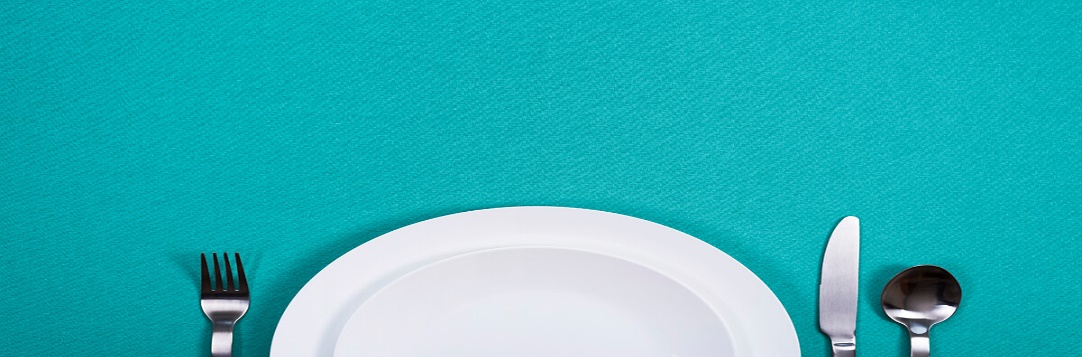 Matthew 4:1-11A PICTURE OF FASTING FOR SPIRITUAL BREAKTHROUGH 
 1. Jesus is led by the _______ _______ to be tested – Matt. 4:1           “tempted” from peirazo = tempt or test2. Jesus is led by the Holy Spirit to _______ – Matt. 4:2THE PARTICULARS OF FASTING FOR SPIRITUALBREAKTHROUGH1. Fasting is Preparation for _______________ On God – Matt. 4:22. Fasting is Preparation for Detecting the Voice of __________Temptation #1: The Sustenance is just as good as the ___________Temptation #2: The Protection  is just as good as the ___________Temptation #3: The Rewards are just as good as the ____________3. Fasting is Preparation to __________ Against the Attacks of SatanSensitive to the __________Saturated in the __________4. Fasting is Preparation to _________ Satan  - Matt. 4:11Caution: After you have victories over the enemy but be assured he will 
               ___________.When the devil had finished tempting Jesus, he left him until the next opportunity came. - Luke 4:13 (NLT) THE PURPOSE OF SPIRITUAL PREPARTION THROUGH FASTING      1. To Prepare for the ___________ Ahead      2. To Prepare for the ___________ Throughout